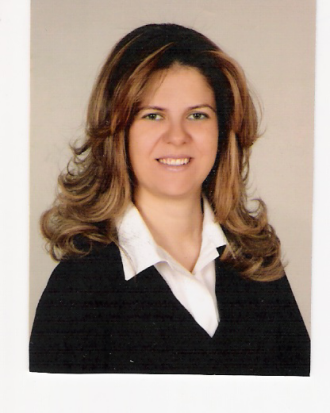 CURRICULUM VITAE    		      Name – Surname 	:  MÜGE GÜNEŞTitle			:  InstructorEducation		:   MAAdministrative Duties & Additional Responsibilities Diplomas & Certifications:  Degree                 Field of Study                 University   DateBachelorsSinology(Chinese Language and LitaratureTurkish Language and LiteratureAnkara UniversityAnatolian University1986-19902014-2020MastersPhDPlaceDuty/ResponsibilityDateAnkara University of  TÖMER Tunalı Hilmi BranchTurkish Instructor for Foreign Students(All levels)1992-1994Ankara University of  TÖMERİstanbul Şişli BranchTurkish Instructor for Foreign Students(In All levels for Turkic Republic and Europion Students)Editing Manager for The Journal of Sişli BranchTesting Member and Creating Test Bank for Şişli Branch in all levels1994-1998MEDİ-KASEVTÖMER  Kadıköy Turkish Instructor for Foreign Students(In All levels for Europion Students)1999-2001Private Doğuş Primary and High SchoolChinese Teacher(For Secondary and High School Students)2003-2007Doğuş UniversityChinese Instructor(Modern Chinese I)2005-2007British Side Language School BeşiktaşTurkish Instructor for Foreigners(Teaching Basic Level Turkish For Europion-English Language Teachers at British Side)2011-2012Özyeğin UniversityChinese(CHN 101)Turkish Instructor  For Foreign Students(TURK 101A – TURK 101B, TURK 102A, TURK 201A)20122012-2013Bahçeşehir UniversityGEP0411 Instructor of Modern Chinese I – II2010-2020Bahçeşehir UniversityTurkish Instructor  For Foreign Students(TLL1005-Basic and TLL1006- Intermediate Level of Turkish For Turkic Republic and Europion Students)2013-Place Diploma/CertificateDateAnkara Ogün Computer Course(10 months)Certificate of Computer Programming1992A.U. TÖMER English Language Course(6 months) Language Certicate1993Mimar Sinan University(6 months)Document of  Teaching Certificate1995Certificate of Computer Course at National Education of Turkish Republic in Kızılay,Ankara(8 months)MS Office, Hardware, Software, Accounting 2003-2004Municipality of  İstanbul İSMEKDiction Course(5 months)Certificate of  Diction2014-2015Anatolian University(Turkish Language and Literature)  (4 years)Diploma of Turkish Language and Literature2014-2020Contact Information Phn : 0535 356 03 71 e-mail:  mgunes70@gmail.com           muge.gunes@sfl.bau.edu.tr